Tailored TA SurveyYour thoughts and suggestions are important for improving the PDG B-5 TA Center services.  Your individual responses will be kept private. Only aggregate information will be shared. This survey should take you about 5 minutes to complete. Thank you for taking the time to complete this feedback form!   In the last four months, how often and how much did you participate in the PDG B-5 TA calls with your state?I was very involved (e.g., attended most or all calls)I was somewhat involved (e.g., attended more than half of the calls)I was minimally involved (e.g. attended fewer than half of the calls)I did not participate [Skip to end]What is your role in your state’s PDG B-5 grant?	_____________________________________________________________________Rate the quality of the information (and resources, if applicable) provided to your state.Excellent GoodPoor Very poorRate the relevance of the information (and resources, if applicable) provided to your state.Very relevant RelevantNot relevant Not relevant at all 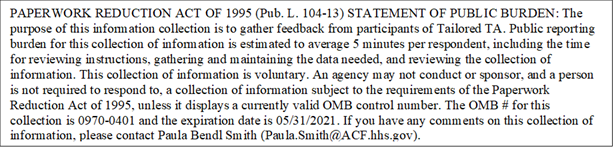 Rate the usefulness of the information (and resources, if applicable) provided to your state.Very usefulUsefulNot useful Not at all useful  Indicate whether you agree or disagree with the following statements.6a. The TA provider(s) supported my active participation in TA for my state.Strongly agreeAgreeDisagreeStrongly disagree6b. The TA provider(s) was/were readily available to address my state’s TA needs.Strongly agreeAgreeDisagreeStrongly disagree6c. The TA provider(s) communicated openly, regularly, and consistently.Strongly agreeAgreeDisagreeStrongly disagree6d. Information sharing and discussions were free from bias and inclusive of diverse and historically underrepresented groups.Strongly agreeAgreeDisagreeStrongly disagreeWe appreciate any additional comments or suggestions for improvement. If you do not want to provide additional feedback, click “Next” and submit your responses. Are there any aspects of the TA that were particularly useful? If so, please describe._________________________________________________________________Are there any aspects of the TA that can be improved? If so, please describe._________________________________________________________________Do you have any additional comments or suggestions?      _______________________________________________________________